МДОУ «Детский сад № 158»Консультация для родителей « Четвертый год жизни. Игры и упражнения с грамматическим содержанием.»Подготовила учитель-логопедМозоль Н.Н.Ярославль 2020Игра «Чудесный мешочек»Цель. Ориентироваться на род слова при определении предмета по его признакам.Материал. Заяц, морковь, огурец, яблоко, помидор. Мешочек.Организация. Взрослый обращается к ребенку:- К нам пришел зайка. Зайка- побегайка, что у тебя в мешке? Можно посмотреть? Что это? (Морковка.) Какая морковка? ( Она длинная, красная).Морковь кладут на стол.- А что это? (Огурец.) Какой огурец? (Он длинный, зеленый.) А это….(помидор.) Какой помидор? (Он круглый, красный, большой.) А это… (яблоко.) Оно какое? (Яблоко красное, круглое, большое.)-Заяц хочет поиграть.  Он спрятал все овощи и фрукты в мешочек. Зайка опустит лапу, возьмет предмет и расскажет вам про него, а Вы должны догадаться, что у него в лапе. Внимательно слушайте: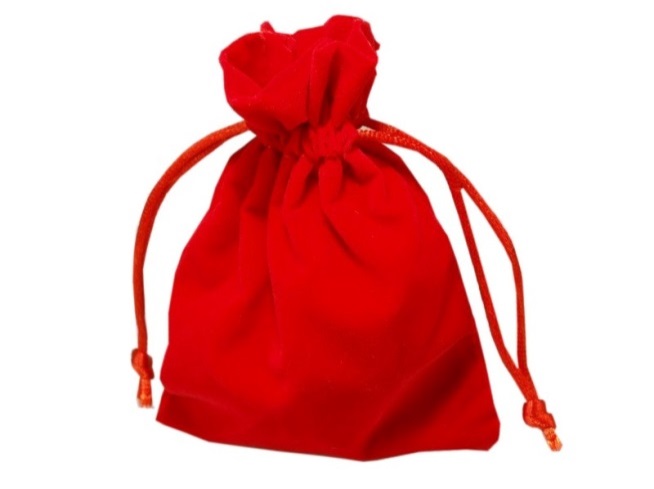 - Она длинная, красная. Что это? (Морковь.)Заяц  достает морковь.- Он длинный, зеленый. Что это? (Огурец.)- Оно круглое, красное. (Яблоко.)- Он круглый, красный. (Помидор.)Если ребенок неправильно отвечает на последние вопросы, взрослый выделяет голосом местоимение.- Послушай хорошо. Оно круглое, красное. Он круглый, красный.Найди и положи в мешок овощи. Что осталось? (Яблоко.) Яблоко-это фрукт.Спасибо, зайка, что пришел к нам. Игра «Олины помощники»Цель. Образовывать формы множественного числа глаголов. Образовывать уменьшительно-ласкательные существительные.Материал. Кукла Оля.Организация. Взрослый обращается к ребенку:- К нам пришла кукла Оля со своими помощниками. Я тебе их покажу, а ты угадай, кто эти помощники и что они помогают делать нашей Оле. (Показывает, что кукла шагает.) Это что? Это ноги. Да, помощники у Оли – ноги. Что они делают? (Ноги - ходят, прыгают, бегут, скачут, танцуют , катаются, тормозят, едут. 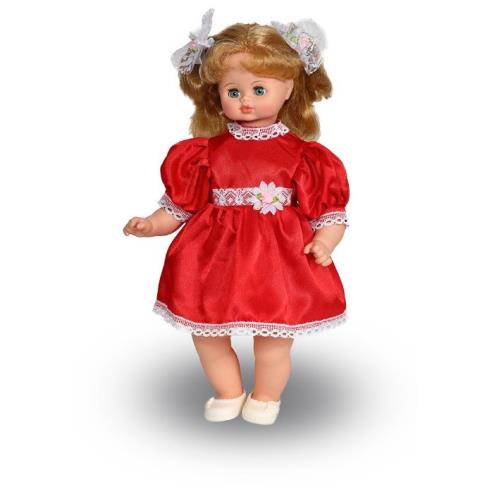 Руки – берут, кладут, держат, моют, одевают, рисуют, вырезают, наклеивают. Глаза – смотрят, жмурятся, моргают, закрываются, открываются.Уши – слушают. А как о них сказать ласково ? (Ножки, ручки, глазки, зубки, ушки.)	Сейчас я буду читать стихотворение, а ты подсказывай, кто Олины помощники (Е. Г. Каргановой «Олины помощники»). Интонацией взрослый побуждает ребенка добавить слово.Оля весело бежитК речке по дорожке,А для этого нужныНашей Оле….ножки.Оля ягодки беретПо две, по три штучки.А для этого нужныНашей Оле…ручки.Оля ядрышки грызет,Падают скорлупки,А для этого нужныНашей Оле…зубкиОля смотрит на кота,На картинки- сказки,А для этого нужныНашей Оле…глазки.Дорогие родители!После чтения стихотворения обратитесь к ребенку с вопросами: «Кто твои помощники? Что они умеют делать?»Игра «Всё наоборот»Цель. Образовывать глаголы с противоположным значением при помощи приставок. Материал. Две обезьянки.Организация. Взрослый обращается к ребенку: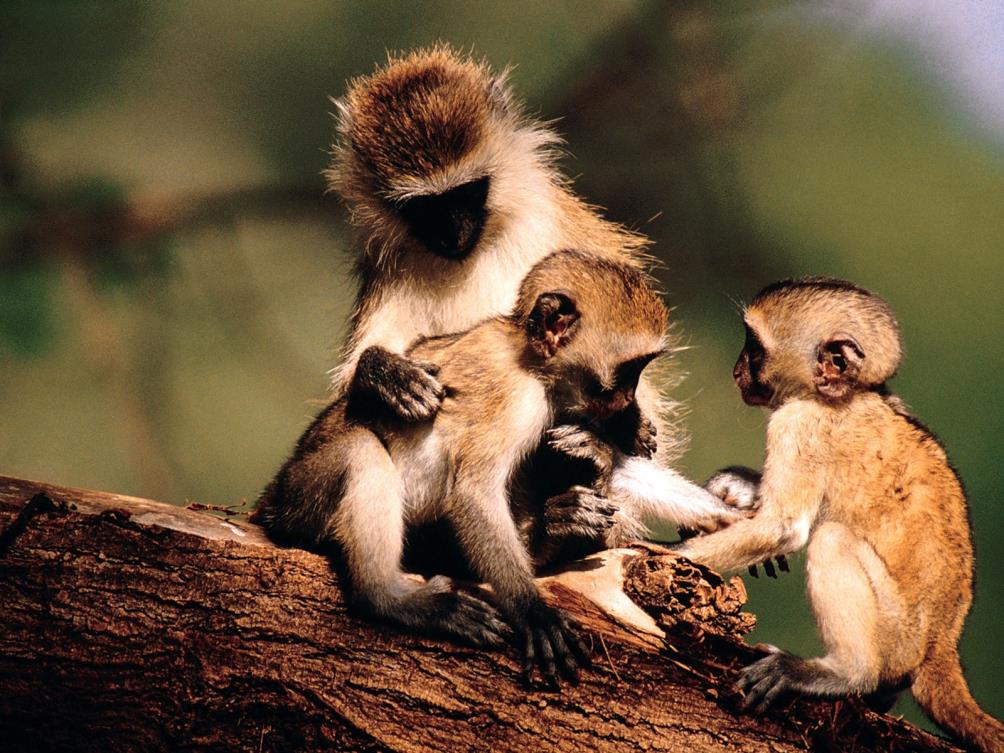 -Сегодня мы поиграем в упрямых и послушных детей. Вот послушай (рассказ сопровождается движениями игрушек): «У мамы – обезьяны были две дочери. Старшую звали Послушница, а младшую звали Упрямица. Упрямица любила все делать наоборот. Послушница соберет игрушки, Упрямица разбросает их. Если сестра закроет дверь, Упрямица…откроет.Интонацией незавершенности стимулировать ребенка к ответу. Аналогично обыгрываются пары- слов: принесет- унесет, пришьет-оторвет, вычистит-испачкает, повесит-снимет, замолчит-заговорит и тд.Можно прочитать стихотворение В. Берестова  «Непослушная кукла»:Ее просят танцевать,Она лезет под кровать,Что за воспитание!Просто наказание!Все играть- она лежать,Все лежать- она бежать.Что за воспитание!Просто наказание!- С кем бы ты хотел (хотела  играть  – с Послушницей или с Упрямицей ? А что же делать Упрямице? (Высказывания ребенка.) Сейчас я прочитаю стихотворение, в котором писательница предлагает упрямым детям исправиться.Взрослый читает стихотворение Е. Г. Каргановой «Делайте наоборот»:Если Вы очень упрямы,Делайте наоборот-Не вам помогает мама,А вы помогайте! Вот.Игра «Чего не стало»Цель. Упражнять в образовании форм родительного падежа множественного числа существительных Материал. Пары предметов: матрешки, пирамидки (большая и маленькая), разноцветные ленточки (длинные и короткие), лошадки, утята. Мешок. Буратино.Организация. Взрослый вносит Буратино. У Буратино мешок.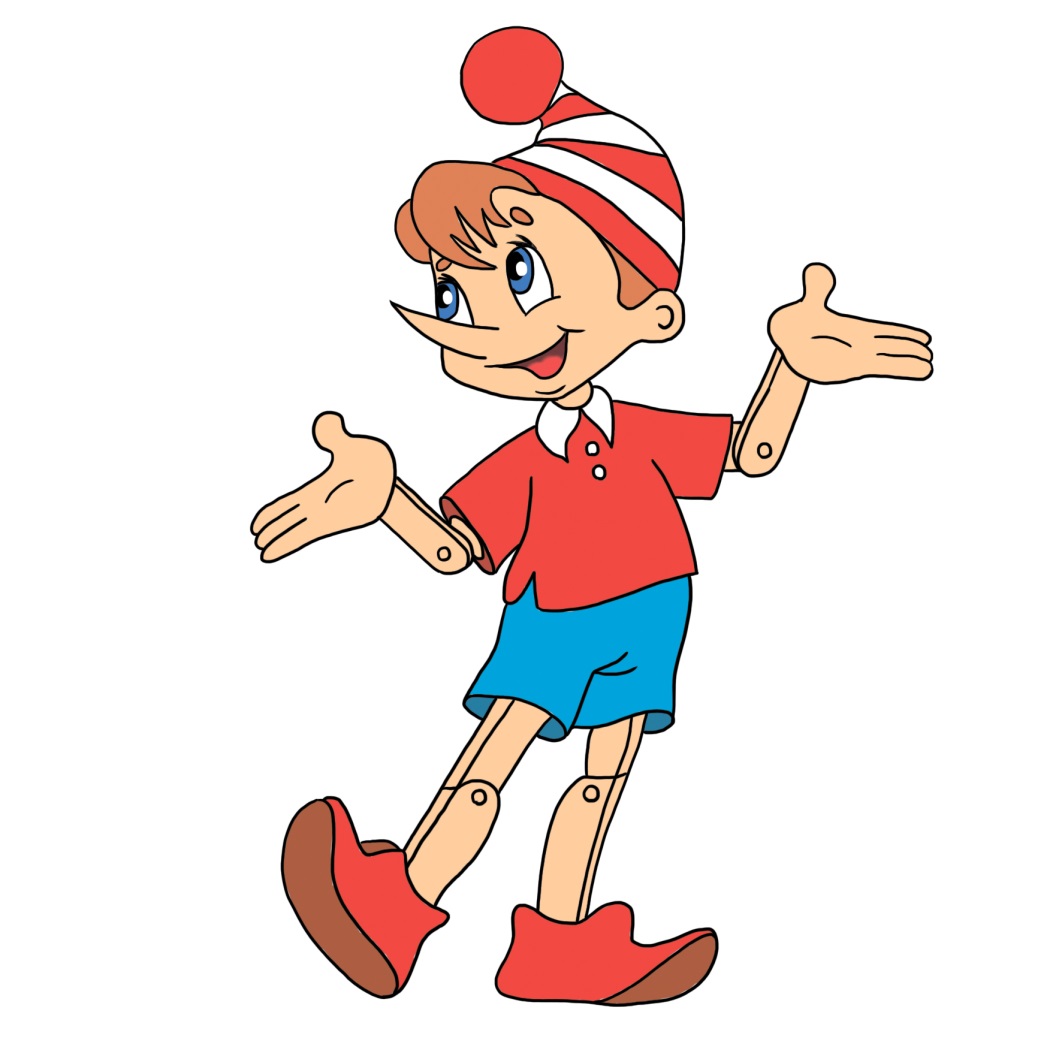 - Что у тебя в мешке, Буратино?Буратино  отвечает, что принес игрушки.- Тебе интересно, какие игрушки у Буратино в мешке?Ребенок рассматривает игрушки. Называет их. Выставляет их на столе.- Запомни, какие предметы на столе. Здесь пирамидки, матрешки, утята. Буратино с тобой поиграет. Он будет прятать игрушки, а ты должен сказать, каких игрушек не стало.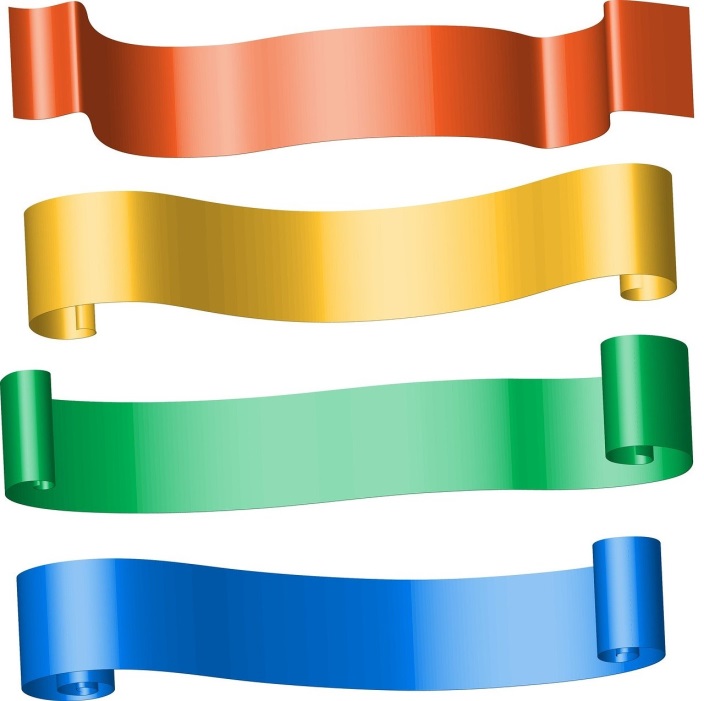 Ребенок закрывает глаза. Взрослый прячет матрешек, а на их место раскладывает ленточки. Чего не стало? Затем прячет ленточки, на их место ставит пирамидки, спрашивает: « Каких игрушек не стало?»